POZIV na dostavu ponuda za izgradnju temelja za rampu kod ribarnice u Puntu i spajanje na glavni elektro ormar	Predmet Poziva je izgradnja temelja za rampu kod ribarnice u Puntu i spajanje na glavni elektro ormar sukladno priloženom troškovniku. Svrha poziva je dobivanje najboljeg i najpovoljnijeg ponuditelja za potrebe izvršenja nabave.	Procijenjena vrijednost nabave je 6.500,00 kn + PDV. Ponuđena cijena mora biti nepromjenjiva tijekom izvršenja ugovora. Rok za izvedbu radova je najviše 10 dana od dana uvođenja u posao. Plaćanje će se vršiti bez predujma, gotovinski, kompenzacijom ili cesijom po izvršenju usluge i to prema ispostavljenom računu u roku do 30 dana.	Kriterij za odabir ponude je najniža cijena ponude koja zadovoljava uvjete iz ovog Poziva. 	Ponuda mora sadržavati najmanje:Popunjeni, potpisani i pečatom ovjereni obrazac „Ponudbeni list“ - naziv (ime i prezime) i adresu ponuditelja, OIB, telefonski broj odgovorne osobe ponuditelja, ukupna cijena ponude (izražena bez PDV-a i s PDV-om) – prilog 1. PozivaPopunjeni, potpisani i pečatom ovjereni obrazac Troškovnik izgradnje temelja za rampu kod ribarnice u Puntu i spajanje na glavni elektro ormar – prilog 2. PozivaIzvadak iz sudskog, obrtnog, strukovnog ili drugog odgovarajućeg registra države sjedišta kojim ponuditelj dokazuje upis u sudski, obrtni, strukovni ili drugi odgovarajući registar države sjedišta, a ako se oni ne izdaju u državi sjedišta, ponuditelj može dostaviti izjavu s ovjerom potpisa kod nadležnog tijela. Izvod ili izjava ne smiju biti stariji od šest mjeseci računajući od dana zaprimanja poziva za dostavu ponuda,Potvrdu porezne uprave o nepostojanju duga s osnove dospjelih poreznih obveza i obveza za mirovinsko i zdravstveno osiguranje (ne smije biti starija od tri mjeseca računajući do dana zaprimanja poziva za dostavu ponuda),	Svi dokumenti mogu se dostaviti u neovjerenoj preslici. Neovjerenom preslikom smatra se i neovjereni ispis elektroničke isprave.	Ponude ponuditelja koji nisu uredno izvršili sve obaveze temeljem sklopljenih ugovora sa Općinom Punat u posljenje 3 godine biti će odbijene.	Ponuda se izrađuje na način da čini cjelinu. Ako zbog opsega ili drugih objektivnih okolnosti ponuda ne može biti izrađena na način da čini cjelinu, ona se izrađuje u dva ili više dijelova.	Ponuda se uvezuje na način da se onemogući naknadno vađenje ili umetanje listova (npr. jamstvenikom – vrpcom čija su oba kraja na posljednjoj strani pričvršćena naljepnicom preko koje je otisnut pečat ponuditelja na način da isti obuhvaća dio posljednje strane ponude i dio pričvršćene naljepnice).	Ako je ponuda izrađena u dva ili više dijelova, svaki dio se uvezuje na način da se onemogući naknadno vađenje ili umetanje listova.	Ponuditelj samostalno određuje način dostave ponude i sam snosi rizik eventualnog gubitka odnosno nepravovremene dostave ponude.	Sve ponude koje naručitelj primi nakon isteka roka za podnošenje ponuda označit će se kao zakašnjelo pristigle i biti će neotvorene vraćene ponuditelju.	Ponude se predaju neposredno na urudžbeni zapisnik naručitelja ili putem pošte preporučenom poštanskom pošiljkom na adresu naručitelja, u zatvorenoj omotnici na kojoj je naziv i adresa naručitelja te naziv i adresa ponuditelja. Na vanjskom omotu mora biti adresa i oznaka sljedećeg sadržaja:OPĆINA PUNATNovi put 251521 Punat„PONUDA: TEMELJI RAMPE KOD RIBARNICE“	Ponuda bez obzira na način dostave mora biti dostavljena naručitelju najkasnije do 8. svibnja 2017. godine do 12:00 sati.	Naručitelj zadržava pravo ne odabrati niti jednu ponudu.	Za sve informacije slobodno kontaktirajte g. Daniela Strčića na tel. 051/855-689 ili daniel.strcic@punat.hr	Srdačan pozdrav,									VODITELJ OVLAŠTENIH          PREDSTAVNIKA NARUČITELJA									   Nataša Kleković, dipl. iur.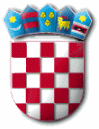 R E P U B L I K A   H R V A T S K APRIMORSKO – GORANSKA ŽUPANIJAOPĆINA PUNATOVLAŠTENI PREDSTAVNICI NARUČITELJAKLASA:    030-02/17-01/15URBROJ:  2142-02-03/5-17-3Punat, 28. travnja 2017. godine